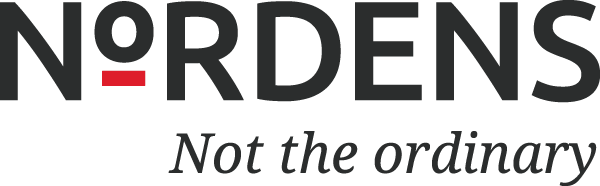 DATEDD/MM/YYDUE DATEDD/MM/YYINVOICE NO.#XXXXXXYour Company NameYour Company NameBILL TOBILL TOBILL TOBILL TOBILL TOYour Address Line 1Your Address Line 1Contact NameContact NameContact NameContact NameContact NameYour Address Line 2Your Address Line 2Company NameCompany NameCompany NameCompany NameCompany NameYour Address Line 3Your Address Line 3Company AddressCompany AddressCompany AddressCompany AddressCompany AddressYour EmailYour EmailYour Phone NumberYour Phone NumberDESCRIPTIONDESCRIPTIONQTYUNIT PRICETOTAL£0.00£0.00£0.00£0.00£0.00£0.00£0.00£0.00SUBTOTAL£0.00VAT£0.00TOTAL PAID£0.00BALANCE DUE£0.00Terms and conditions of payment:Thank you for your business. We do expect payment within X days, so please process this invoice within that time. There will be a X.X% interest charge per month on late invoices.To be made payable to: Your Company NameAccount: XXXXXXXX Sort Code: XX-XX-XXTerms and conditions of payment:Thank you for your business. We do expect payment within X days, so please process this invoice within that time. There will be a X.X% interest charge per month on late invoices.To be made payable to: Your Company NameAccount: XXXXXXXX Sort Code: XX-XX-XXTerms and conditions of payment:Thank you for your business. We do expect payment within X days, so please process this invoice within that time. There will be a X.X% interest charge per month on late invoices.To be made payable to: Your Company NameAccount: XXXXXXXX Sort Code: XX-XX-XXTerms and conditions of payment:Thank you for your business. We do expect payment within X days, so please process this invoice within that time. There will be a X.X% interest charge per month on late invoices.To be made payable to: Your Company NameAccount: XXXXXXXX Sort Code: XX-XX-XXTerms and conditions of payment:Thank you for your business. We do expect payment within X days, so please process this invoice within that time. There will be a X.X% interest charge per month on late invoices.To be made payable to: Your Company NameAccount: XXXXXXXX Sort Code: XX-XX-XXTerms and conditions of payment:Thank you for your business. We do expect payment within X days, so please process this invoice within that time. There will be a X.X% interest charge per month on late invoices.To be made payable to: Your Company NameAccount: XXXXXXXX Sort Code: XX-XX-XXTerms and conditions of payment:Thank you for your business. We do expect payment within X days, so please process this invoice within that time. There will be a X.X% interest charge per month on late invoices.To be made payable to: Your Company NameAccount: XXXXXXXX Sort Code: XX-XX-XXTerms and conditions of payment:Thank you for your business. We do expect payment within X days, so please process this invoice within that time. There will be a X.X% interest charge per month on late invoices.To be made payable to: Your Company NameAccount: XXXXXXXX Sort Code: XX-XX-XXTerms and conditions of payment:Thank you for your business. We do expect payment within X days, so please process this invoice within that time. There will be a X.X% interest charge per month on late invoices.To be made payable to: Your Company NameAccount: XXXXXXXX Sort Code: XX-XX-XXTerms and conditions of payment:Thank you for your business. We do expect payment within X days, so please process this invoice within that time. There will be a X.X% interest charge per month on late invoices.To be made payable to: Your Company NameAccount: XXXXXXXX Sort Code: XX-XX-XXTerms and conditions of payment:Thank you for your business. We do expect payment within X days, so please process this invoice within that time. There will be a X.X% interest charge per month on late invoices.To be made payable to: Your Company NameAccount: XXXXXXXX Sort Code: XX-XX-XXTerms and conditions of payment:Thank you for your business. We do expect payment within X days, so please process this invoice within that time. There will be a X.X% interest charge per month on late invoices.To be made payable to: Your Company NameAccount: XXXXXXXX Sort Code: XX-XX-XXTerms and conditions of payment:Thank you for your business. We do expect payment within X days, so please process this invoice within that time. There will be a X.X% interest charge per month on late invoices.To be made payable to: Your Company NameAccount: XXXXXXXX Sort Code: XX-XX-XXTerms and conditions of payment:Thank you for your business. We do expect payment within X days, so please process this invoice within that time. There will be a X.X% interest charge per month on late invoices.To be made payable to: Your Company NameAccount: XXXXXXXX Sort Code: XX-XX-XXTerms and conditions of payment:Thank you for your business. We do expect payment within X days, so please process this invoice within that time. There will be a X.X% interest charge per month on late invoices.To be made payable to: Your Company NameAccount: XXXXXXXX Sort Code: XX-XX-XXTerms and conditions of payment:Thank you for your business. We do expect payment within X days, so please process this invoice within that time. There will be a X.X% interest charge per month on late invoices.To be made payable to: Your Company NameAccount: XXXXXXXX Sort Code: XX-XX-XXTerms and conditions of payment:Thank you for your business. We do expect payment within X days, so please process this invoice within that time. There will be a X.X% interest charge per month on late invoices.To be made payable to: Your Company NameAccount: XXXXXXXX Sort Code: XX-XX-XXTerms and conditions of payment:Thank you for your business. We do expect payment within X days, so please process this invoice within that time. There will be a X.X% interest charge per month on late invoices.To be made payable to: Your Company NameAccount: XXXXXXXX Sort Code: XX-XX-XXTerms and conditions of payment:Thank you for your business. We do expect payment within X days, so please process this invoice within that time. There will be a X.X% interest charge per month on late invoices.To be made payable to: Your Company NameAccount: XXXXXXXX Sort Code: XX-XX-XXTerms and conditions of payment:Thank you for your business. We do expect payment within X days, so please process this invoice within that time. There will be a X.X% interest charge per month on late invoices.To be made payable to: Your Company NameAccount: XXXXXXXX Sort Code: XX-XX-XXTerms and conditions of payment:Thank you for your business. We do expect payment within X days, so please process this invoice within that time. There will be a X.X% interest charge per month on late invoices.To be made payable to: Your Company NameAccount: XXXXXXXX Sort Code: XX-XX-XXTerms and conditions of payment:Thank you for your business. We do expect payment within X days, so please process this invoice within that time. There will be a X.X% interest charge per month on late invoices.To be made payable to: Your Company NameAccount: XXXXXXXX Sort Code: XX-XX-XXTerms and conditions of payment:Thank you for your business. We do expect payment within X days, so please process this invoice within that time. There will be a X.X% interest charge per month on late invoices.To be made payable to: Your Company NameAccount: XXXXXXXX Sort Code: XX-XX-XXTerms and conditions of payment:Thank you for your business. We do expect payment within X days, so please process this invoice within that time. There will be a X.X% interest charge per month on late invoices.To be made payable to: Your Company NameAccount: XXXXXXXX Sort Code: XX-XX-XXTerms and conditions of payment:Thank you for your business. We do expect payment within X days, so please process this invoice within that time. There will be a X.X% interest charge per month on late invoices.To be made payable to: Your Company NameAccount: XXXXXXXX Sort Code: XX-XX-XXTerms and conditions of payment:Thank you for your business. We do expect payment within X days, so please process this invoice within that time. There will be a X.X% interest charge per month on late invoices.To be made payable to: Your Company NameAccount: XXXXXXXX Sort Code: XX-XX-XXTerms and conditions of payment:Thank you for your business. We do expect payment within X days, so please process this invoice within that time. There will be a X.X% interest charge per month on late invoices.To be made payable to: Your Company NameAccount: XXXXXXXX Sort Code: XX-XX-XXTerms and conditions of payment:Thank you for your business. We do expect payment within X days, so please process this invoice within that time. There will be a X.X% interest charge per month on late invoices.To be made payable to: Your Company NameAccount: XXXXXXXX Sort Code: XX-XX-XXTerms and conditions of payment:Thank you for your business. We do expect payment within X days, so please process this invoice within that time. There will be a X.X% interest charge per month on late invoices.To be made payable to: Your Company NameAccount: XXXXXXXX Sort Code: XX-XX-XXTerms and conditions of payment:Thank you for your business. We do expect payment within X days, so please process this invoice within that time. There will be a X.X% interest charge per month on late invoices.To be made payable to: Your Company NameAccount: XXXXXXXX Sort Code: XX-XX-XXTerms and conditions of payment:Thank you for your business. We do expect payment within X days, so please process this invoice within that time. There will be a X.X% interest charge per month on late invoices.To be made payable to: Your Company NameAccount: XXXXXXXX Sort Code: XX-XX-XXTerms and conditions of payment:Thank you for your business. We do expect payment within X days, so please process this invoice within that time. There will be a X.X% interest charge per month on late invoices.To be made payable to: Your Company NameAccount: XXXXXXXX Sort Code: XX-XX-XX